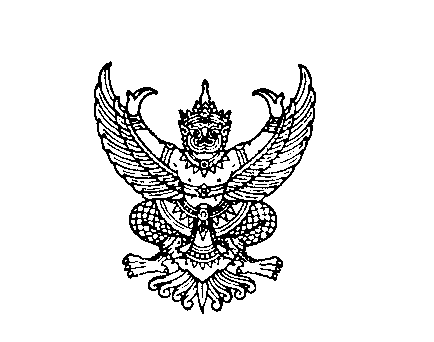 ที่ มท ๐๘20.3/ว            					กรมส่งเสริมการปกครองท้องถิ่น			   				ถนนนครราชสีมา เขตดุสิต กทม. ๑๐300						             มิถุนายน  2๕66เรื่อง  มาตรการรณรงค์ลดภาวะโลกร้อนขององค์กรปกครองส่วนท้องถิ่นเรียน  ผู้ว่าราชการจังหวัด ทุกจังหวัดสิ่งที่ส่งมาด้วย  	1. แผ่นประชาสัมพันธ์ภาวะโลกร้อน	..จำนวน 1 ฉบับ	2. มาตรการลดภาวะโลกร้อนขององค์กรปกครองส่วนท้องถิ่น	..จำนวน 1 ฉบับ	ด้วยกระทรวงมหาดไทยได้กำหนดนโยบายการดำเนินงานด้านการเปลี่ยนแปลงสภาพภูมิอากาศเพื่อบรรลุเป้าหมายการลดก๊าซเรือนกระจกและการดำเนินงานด้านการเปลี่ยนแปลงสภาพภูมิอากาศของประเทศตามนโยบายของรัฐบาลที่ได้แถลงในการประชุมรัฐภาคีกรอบอนุสัญญาสหประชาชาติว่าด้วย
การเปลี่ยนแปลงสภาพภูมิอากาศ สมัยที่ ๒๖ ณ เมืองกลาสโกว์ สหราชอาณาจักร เมื่อวันที่ ๑ พฤศจิกายน ๒๕๖๔ ว่าประเทศไทยพร้อมยกระดับการแก้ไขปัญหาการเปลี่ยนแปลงสภาพภูมิอากาศอย่างเต็มที่ทุกวิถีทางเพื่อบรรลุเป้าหมายความเป็นกลางทางคาร์บอน ภายในปี พ.ศ. ๒๕๙๓ (ค.ศ. ๒๐๕๐) และบรรลุเป้าหมายการปล่อย
ก๊าซเรือนกระจกสุทธิเป็นศูนย์ได้ในปี พ.ศ. ๒๖๐๘ (ค.ศ. ๒๐๖๕) 	กรมส่งเสริมการปกครองท้องถิ่นพิจารณาแล้วเห็นว่า ภาวะโลกร้อนเกิดจากกิจกรรมของมนุษย์
ที่ปล่อยก๊าซเรือนกระจกขึ้นสู่ชั้นบรรยากาศ ซึ่งก๊าซเหล่านี้สามารถเก็บรังสีความร้อนจากผิวโลก และคายรังสีกลับลงมา ทำให้โลกอุณหภูมิสูงขึ้นกว่าเดิม ดังนั้น เพื่อเป็นการส่งเสริมและสร้างความรับรู้ให้ประชาชนเข้าใจและให้ความสำคัญกับภาวะโลกร้อน และเป็นการสนองนโยบายของรัฐบาลในการแก้ไขปัญหาการเปลี่ยนแปลงสภาพภูมิอากาศ เพื่อบรรลุเป้าหมายความเป็นกลางทางคาร์บอนและการปล่อยก๊าซเรือนกระจกสุทธิเป็นศูนย์ จึงขอความร่วมมือจังหวัดแจ้งองค์กรปกครองส่วนท้องถิ่นพิจารณาดำเนินกิจกรรมที่อยู่ในอำนาจหน้าที่ ซึ่งเป็นกิจกรรมที่สามารถช่วยลดปริมาณก๊าซเรือนกระจกที่เป็นสาเหตุของภาวะโลกร้อน ตามมาตรการรณรงค์ลดภาวะโลกร้อนขององค์กรปกครอง
ส่วนท้องถิ่น.ดังนี้	1. รณรงค์ให้มีการคัดแยกขยะระดับครัวเรือนอย่างต่อเนื่อง และบริหารจัดการขยะในพื้นที่โดยใช้หลัก 3ช ใช้น้อย ใช้ซ้ำ นำกลับมาใช้ใหม่ เพื่อเป็นการลดปริมาณขยะที่เข้าสู่ระบบการกำจัดปลายทาง ซึ่งจะเป็นการลดอัตราการเกิดก๊าซเรือนกระจกที่เกิดจากขยะปลายทางเหล่านี้ได้	2. กำจัดขยะมูลฝอยชุมชนที่ตกค้างในพื้นที่โดยวิธีที่ถูกต้องตามหลักวิชาการ เนื่องจาก
ขยะมูลฝอยชุมชนที่ตกค้างและกองสะสมมีการหมักหมม ก่อให้เกิดก๊าซมีเทน หากมีการกำจัดโดยวิธี
ที่ไม่ถูกต้อง เช่น การเผาในที่โล่งก็จะก่อให้เกิดก๊าซคาร์บอนไดออกไซด์	๓. รณรงค์และส่งเสริมการใช้ถังขยะเปียก ลดโลกร้อน ระดับครัวเรือน อย่างต่อเนื่อง 
เพื่อเป็นการลดปริมาณก๊าซมีเทนที่เป็นต้นเหตุของการเกิดก๊าซเรือนกระจก และลดค่าใช้จ่ายในการกำจัดขยะขององค์กรปกครองส่วนท้องถิ่น	๔. รณรงค์ให้ประชาชน โรงเรียน ตลาด ร้านอาหาร และโรงแรมติดตั้งบ่อดักไขมันในอาคาร เพื่อเป็นการลดปริมาณน้ำเสียก่อนปล่อยคืนสู่ลำน้ำสาธารณะ ซึ่งน้ำเสียเป็นสาเหตุของการก่อให้เกิดก๊าซมีเทน	๕. เพิ่มพื้นที่สีเขียวในพื้นที่ขององค์กรปกครองส่วนท้องถิ่นโดยการปลูกป่า และดูแลต้นไม้
ในพื้นที่สาธารณะ เพื่อเพิ่มปริมาณต้นไม้ให้สามารถช่วยกักเก็บก๊าซคาร์บอนไดออกไซด์ได้มากขึ้น/6. รณรงค์ให้...-2-	๖. รณรงค์ให้ประชาชนเข้าร่วมเป็นอาสาสมัครท้องถิ่นรักษ์โลก (อถล.) เพื่อทำกิจกรรมในการอนุรักษ์ ดูแล รักษาสิ่งแวดล้อม ในพื้นที่ขององค์กรปกครองส่วนท้องถิ่นอย่างต่อเนื่อง	๗. ประชาสัมพันธ์สร้างความรับรู้และเข้าใจให้ประชาชนในพื้นที่ ได้ตระหนักถึงความสำคัญของภาวะโลกร้อน เพื่อเป็นการปลูกฝังและรณรงค์สร้างจิตสำนึกให้ประชาชนป้องกันและช่วยแก้ไขปัญหาภาวะโลกร้อนทั้งนี้ ให้องค์กรปกครองส่วนท้องถิ่นพิจารณาจัดกิจกรรมอย่างน้อยเดือนละ 1 ครั้ง โดยนำกิจกรรม
ที่ได้ดำเนินการเผยแพร่ผ่านสื่อ.Social.Media.และติดแฮชแท็ก.#ท้องถิ่นรักษ์สิ่งแวดล้อม.#ท้องถิ่นช่วยลดโลกร้อน
เพื่อเป็นการประชาสัมพันธ์การดำเนินงานขององค์กรปกครองส่วนท้องถิ่น สร้างการรับรู้ให้กับประชาชน
และมอบหมายให้สำนักงานส่งเสริมการปกครองท้องถิ่นจังหวัดรวบรวมผลการดำเนินกิจกรรมขององค์กรปกครองส่วนท้องถิ่นรายงานให้กรมส่งเสริมการปกครองท้องถิ่นทราบทุกเดือนผ่านทางไลน์กลุ่ม “ขยะ สถ. เฉพาะ สถจ.” ต่อไป รายละเอียดปรากฏตาม QR code ท้ายหนังสือนี้ 		จึงเรียนมาเพื่อโปรดพิจารณา		ขอแสดงความนับถือ    (นายขจร  ศรีชวโนทัย)                       	 อธิบดีกรมส่งเสริมการปกครองท้องถิ่น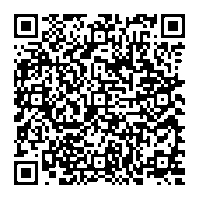 กองสิ่งแวดล้อมท้องถิ่นกลุ่มงานทรัพยากรธรรมชาติ
โทร. ๐ ๒๒๔๑ ๙๐๐๐ ต่อ 2113 ไปรษณีย์อิเล็กทรอนิกส์ saraban@dla.go.thผู้ประสานงาน : นายพีรวิทย์ พงค์สุรชีวิน โทร. 08 1403 5683		